              О внесении изменений в постановление администрации Красночетайского района Чувашской Республики от 01.09.2022 №556 «Об утверждении Положения об организации питания обучающихся в муниципальных общеобразовательных организациях Красночетайского района Чувашской Республики»        В соответствии с Указами Главы Чувашской Республики от 10 октября 2022 года № 120 «О мерах поддержки членов семей лиц, призванных на военную службу по мобилизации», 11 октября 2022 года № 121 «О внесении изменений в Указ Главы Чувашской Республики от 10 октября 2022 г. №120» , администрация Красночетайского района Чувашской Республики ПОСТАНОВЛЯЕТ:1. Внести в постановление администрации Красночетайского района Чувашской Республики от 01.09.2022 №556 «Об утверждении Положения об организации питания обучающихся в муниципальных общеобразовательных организациях Красночетайского района Чувашской Республики» следующие изменения:1.1. Раздел 4. п.4.2.  дополнить абзацем четвертым следующего содержания:«- обучающиеся общеобразовательных организаций, осваивающие образовательные программы начального общего, основного общего и среднего общего образования, являющимся членами семей граждан Российской Федерации, призванных на военную службу по мобилизации в Вооруженные Силы Российской Федерации в соответствии с Указом Президента Российской Федерации от 21 сентября 2022 г. № 647 «Об объявлении частичной мобилизации в Российской Федерации», проживающих в Чувашской Республике и семей добровольцев в период действия контракта о добровольном содействии в выполнении задач, возложенных на Вооруженные Силы Российской Федерации, их участия в специальной военной операции начиная с 24 февраля 2022 года».1.2. Раздел 4. п.4.2.  дополнить восьмым абзацем следующего содержания: « Льгота на питание предоставляется на стоимость завтрака и обеда».2. Контроль за исполнением настоящего постановления возложить на заместителя главы администрации - начальника отдела образования администрации Красночетайского района Чувашской Республики Живоева Игоря Нестеровича.         3. Настоящее постановление вступает в силу со дня его официального опубликования и распространяется на правоотношения, возникшие с 11 октября 2022 года.Глава администрации                                                                                      И.Н. Михопаров   Согласовано:Заместитель главы администрации -начальник отдела образования                    ________________________                И.Н.ЖивоевЗаведующий сектором правовой работы    ________________________                 В.Н.Кондратьева   Подготовила 	                                                _________________________            Т.И. Улянды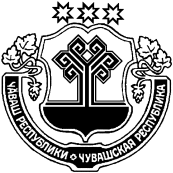 